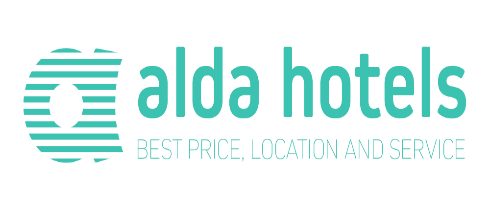 2nd Conference on Advanced Materials in Spain" AMatS23Universidad de Zaragoza    -    12 al 15 Noviembre 2023¿En qué hotel te quieres alojar?       ¿In which of both hotels you want to book?Alda Centro Zaragoza (junto a plaza del Pilar- next to Plaza del Pilar) https://goo.gl/maps/3iWE5zaGFkFmqadi7 Alda Zaragoza Independencia (en Plaza España de Zaragoza – at Plaza España of Zaragoza) https://goo.gl/maps/BV142ybhGxrEHeBW6 Nº de habitaciones que solicitas:¿How many rooms you need to book?Tipo de habitación (Individual, Dbl o TRP):¿What type of room you need ( Single, Dbl or Trp) ?Fecha de Entrada:Check in date: Fecha Salida:Check Out date: Nombre y apellidos de las personas que se alojarán:Name of all people who will stay at the hotel:DNI (de todos los alojados):Passport Number ( of each people)Tlf e email de contacto: Tlf number and email TARIFAS – RATES :Habitación Individual (1 persona): 50 € por noche en alojamiento y desayuno Single Room (1 person) : 50 € per night in BBHabitación Doble (2 personas): 60 € por noche en alojamiento y desayunoDbl Room (2 person): 60 € per night in BBSuplemento Habitación triple: 20 € sobre habitación dobleSuplement for Triple room : + 20 € added to rate in double room NOTA- IMPORTANT: Reservas bajo disponibilidad- Booking ON RequestLas tarifas indicadas se respetarán para aquellas reservas solicitadas antes del  1 de Noviembre 2023. Para reservas posteriores a dicha fecha, las tarifas serán las que correspondan en ese momento de venta al público en general. The indicated rates will be respect for all reservation received before 1st November 2023. For reservations recieved after that date, the rates will be the hotel public rate offered at that momento. Contacto para realizar la reserva: martamartinez@aldahotels.com Contact to send your booking request: martamartinez@aldahotels.comEl hotel reservado enviará la confirmación de la reserva al cliente junto con la pasarela de pago para que puedan abonar la totalidad de su estancia máximo hasta el día 6 Noviembre 2023. Once you hace send this booking request, the hotel will send you the confirmation form joint to the payment details, just to prepay your reservation before 6th November 2023. Dicho prepago pasará a ser no reembolsable 4 días antes de la llegada del cliente al hotel. The prepayment will be not refundable 4 days before your check in date. Las reservas que no hayan sido prepagadas antes de dicha fecha se consideraran canceladas. The reservations that have not been prepaids will be considered cancelled.  